Дистанционное обучение по дополнительной общеобразовательной программе «Занимательный английский»(ПФДО)

Группа 1(возраст8-9 лет)Задание 1.Изучить материал учебное пособие И.А. Шишкова Английский для младших школьников (учебник 1 часть) Урок 24.
Задание 2. Упр.5, 8стр.172-174 читать, переводить.(учебник 1 часть)
Задание 3. Письменно Упр 6, стр. 173 (учебник 1 часть)
Задание 4.Повторить слова Упр.7, стр174.(учебник 1 часть)
Задание 5. Раскрасить картинку 



Группа 2(возраст9 лет)
Задание 1.Выучить слова. Упр 5, стр 189 учебное пособие И.А. Шишкова Английский для младших школьников (учебник) .

Задание 2. Читать, переводить текст стр.188.(учебник)

Задание 3. Письменно упр. 6-8 , стр. 189-190   (учебник)

Задание 4. Раскрасить картинку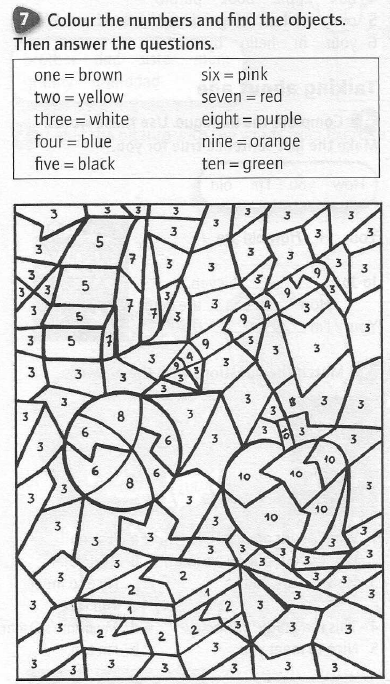 Группа 3(возраст 7 лет)Задание 1.Читать, переводить упр 10, стр. 74 учебное пособие И.А. Шишкова Английский для младших школьников (учебник) 
Задание 2.Буква Yy
https://www.youtube.com/watch?v=wxwtxxNcXUk
Задание 3. Выучить слова стр- 75. (учебник)
fly-муха, летать (флай)
the sky-небо (зэ скай)
my-мой, моя, моё (май)Задание 4.Письменно упр -1,2, 3, стр -57 (рабочая тетрадь)Группа 4(возраст 8 лет)
Задание 1. Смотреть видео https://www.youtube.com/watch?v=LJ8r6R1f2n8

 Задание 2. Выучить притяжательные местоимения. Нарисовать таблицу в тетрадь.
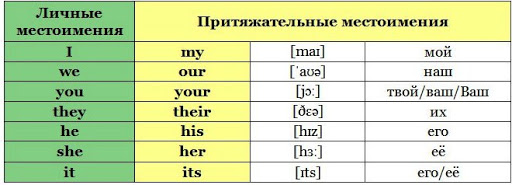 Задание 3. УчебноепособиеRound-upStarterStudentsBook. Письменно выполнить  упр.74, стр. 45-46
Группа 5(возраст 5-6 лет)

Задание 1. Напишите эти слова маленькими буквами.FOX — _____________,DOG — _____________,BAG — _____________,HEN — ______________,PEN — ______________.Задание 2. Напишите эти слова большими буквами:ball — _______________,lamp- _______________,frog- ________________,six- _________________,seven — ______________.Задание 3. Посмотреть видео
https://www.youtube.com/watch?v=PKs8vONQC88
Задание 4. Вставь пропущенные буквы английского алфавита. Раскрась.
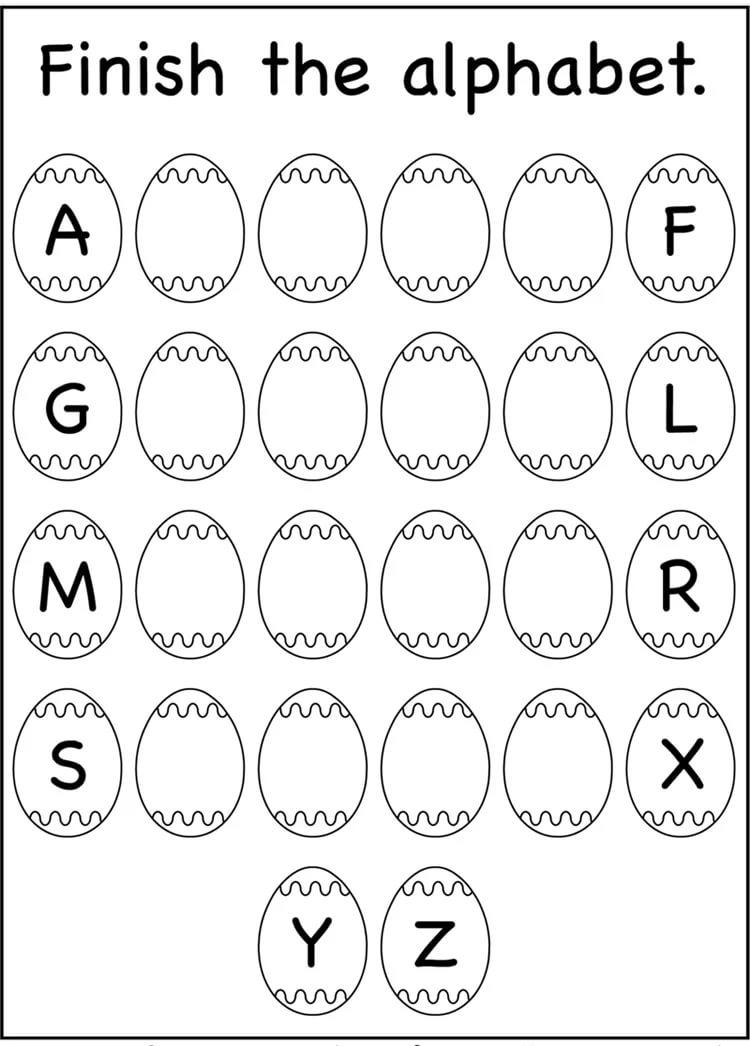 